Cesta potravin Шлях продуктів харчуванняPracovní list je určen pro žáky 4.-5. ročníků. Směřuje k tomu, aby si žáci uvědomili, že ne všechny druhy ovoce a zeleniny se pěstují na našem území. Při zpracování do slovního mraku si zopakují, které druhy ovoce a zeleniny znají. Mohou uvažovat nad tím, jaké výhody a nevýhody má dovážení potravin z velké dálky.  Pro práci budou potřebovat vhodné digitální technologie s aplikací pro čtení QR kódů a připojení na internet.Завдання призначено для учнів 4-5 класів. Учні б мали дізнатися, що не всі фрукти та овочі вирощуються в нашій країні. Працюючи над завданням, учні пригадають назви фруктів та овочів, розглянуть переваги та недоліки імпорту харчів здалеку.  Для роботи учням знадобляться відповідні цифрові технології (для зчитування QR-кодів) та підключення до Інтернету.Příchod plodin z Ameriky Врожай з Америки ________________________________________________________Mnoho druhů zeleniny, které se dnes pěstují i na našem území, lidé v minulosti neznali. Na obrázku jsou některé z nich. Dokážete je pojmenovat?Багато овочів, які вирощуються в нашій країні сьогодні, були невідомі людям у минулому. На малюнку зображені деякі з них. Можете їх назвати?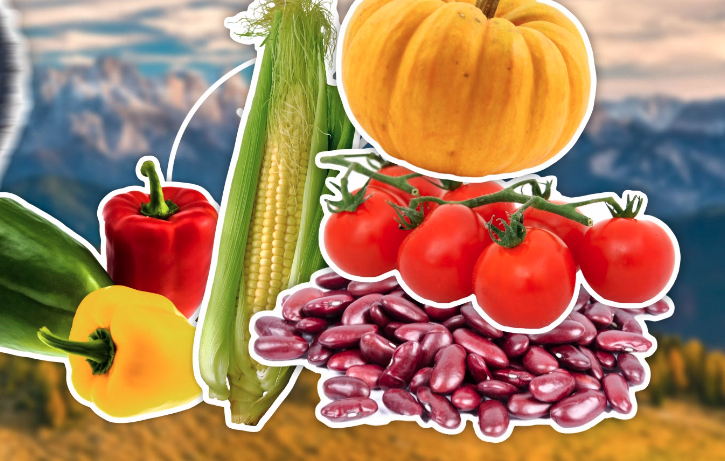 Zeleninový talíř jistě znáte. Jaké druhy zeleniny (nebo i ovoce) byste na něj dali, aby měl všechny barvy duhy? 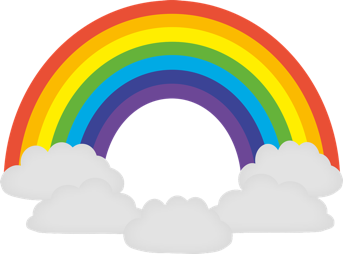 Ви точно знаєте овочеву тарілку. Які овочі (або навіть фрукти) ви б поклали на неї, щоб вона заграла всіма кольорами веселки?Vyberte si jednu barvu duhy a do WordsCloud v odkazu pod QR kódem zapište všechny druhy ovoce a zeleniny, které mají vybranou barvu.   Podobu vytvořeného slovního mraku můžete v aplikaci upravovat. Vybraný obrázek si uložte (vytiskněte) a představte ho ostatním.Виберіть один колір веселки та напишіть назви фруктів/овочів обраного вами кольору у WordsCloud за посиланням під QR-кодом. Ви можете редагувати слова. Збережіть (роздрукуйте) вибране зображення та презентуйте його іншим учням.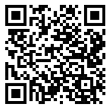 Podle fotografií určete, odkud do našich obchodů přicestovaly tyto banány a rajčata. Použijte online mapu (např. v odkazu v QR kódu) a zjistěte, jak dlouhá cesta to byla. Визначте, звідки привезли ці банани та помідори за допомогою фотографій. Скористайтеся онлайн-картою (наприклад, за посиланням у QR-коді), щоб дізнатися, як довго тривала подорож до Чехії.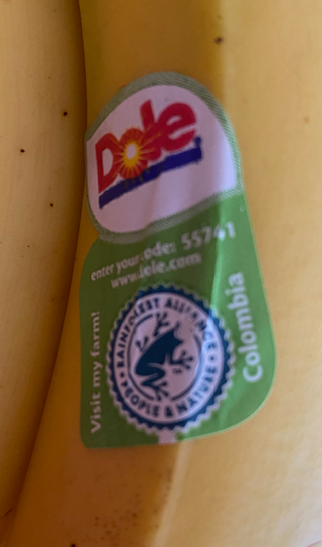 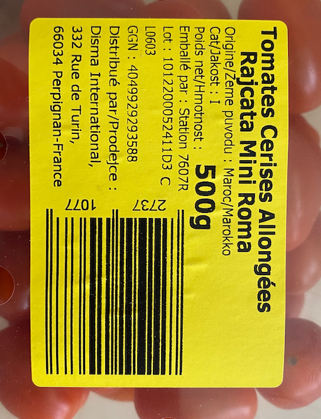 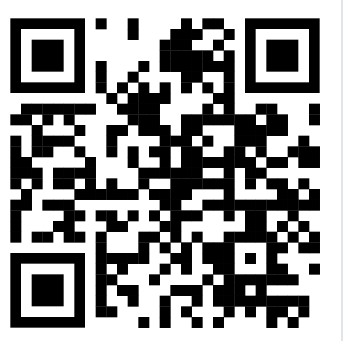 Napište výhody a nevýhody toho, že můžeme v obchodech koupit ovoce a zeleninu vypěstovanou na různých místech naší planety po celý rok. Напишіть переваги та недоліки можливості купувати фрукти та овочі протягом цілого року, вирощені в різних куточках нашої планети.Vyberte si jeden druh ovoce nebo zeleniny, který se na našem území nepěstuje a popište jeho cestu na váš stůl.Виберіть один фрукт або овоч, який не вирощується в нашій країні, та опишіть його шлях до вашого столу.Sebehodnocení:Самооцінювання: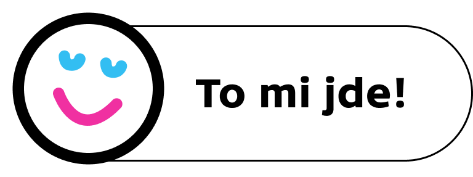 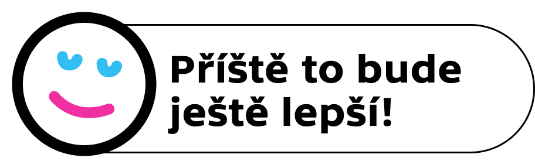 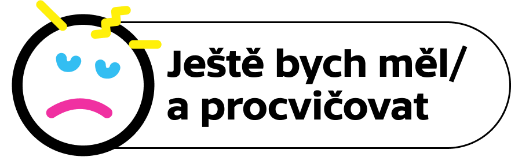 Все добре.                           2. Наступного разу вийде краще         3. Маю ще попрацювати